Кировское областное государственное 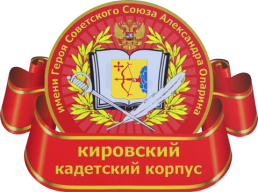 общеобразовательное автономное учреждение «Кировский кадетский корпус имени Героя Советского Союза А.Я.Опарина»   РАБОЧАЯ ПРОГРАММАпо дополнительному образованию 
«Музей Боевой славы»
(духовно-нравственное  направление)в 7-11 - х взводах  на 2023  – 2024  уч.годст.  Просница 2023г.Рабочая программа по дополнительному образованию «Кадетский музей» в 7-11-х взводах. Количество часов в неделю – 4 ч. (компонент образовательной организации учебного плана дополнительного образования).Количество часов в год – 136 ч.,  в соответствии с Учебным планом КОГОАУ  «Кировского кадетского корпуса имени Героя Советского Союза А. Я. Опарина» на 2023-2024  уч. год  и годовым календарным графиком.Уровень изучения учебного материала – базовый.Рабочая программа составлена на основе:требований Федерального закона от 29 декабря 2012 г. N 273-ФЗ "Об образовании в Российской Федерации",Федерального государственного образовательного стандарта основного общего образования и  среднего общего образования, на основании Концепции духовно-нравственного развития и воспитания личности гражданина России. Программа «Музей боевой славы» предполагает обучение кадет основам краеведения и музейного дела в процессе создания и обеспечения деятельности музея.Курс рассчитан на 1 год обучения. Тематическое наполнение и часовая нагрузка отражены в учебно-тематическом плане. Специфика организации занятий по программе заключается во взаимосвязанности краеведческой  и музееведческой составляющих курса. Осуществление такого подхода создаёт условия для комплексного изучения истории, культуры и природы края музейно-краеведческими средствами. Проведение занятий по этой схеме даёт возможность обучающимся получать знания и представления по истории, культуре, и природе родного края, выявлять темы и проблемы, требующие музейно-краеведческого исследования, изучать методики проведения таких исследований и осуществлять их в процессе практических занятий и в свободное время.Программа  рассчитана на обучающихся 13-18 лет.Кадетский  историко-краеведческий музей в соответствии со своим профилем расширяет и углубляет знания кадет.  Он развивает чувство причастности к судьбе малой родины,  воспитывает у кадет любовь и уважение к родному краю, своей стране, к ее историческому прошлому и настоящему.  Музей  выступает важным фактором формирования общественной активности кадет, способствует сохранению и укреплению российских традиций.   Работа кадетского музея способствует реализации  компетентностного подхода в воспитании и предполагает формирование у  кадет следующих ключевых компетенций:-ценностно-смысловых: принятие ценностных ориентиров, умение осознавать свою роль и предназначение в обществе, выбирать целевые и смысловые установки, принимать решения;
- общекультурных: духовно- нравственные основы жизни и человечества, культурологические основы семейных, социальных общественных явлений и традиций, компетенции в бытовой и культурно - досуговой сфере, самовыражение личности;- учебно–познавательных: владение способами анализа, синтеза, сравнения, обобщения, классификации, систематизации; умение действовать в нестандартных ситуациях, креативность;-информационных: владение современными средствами информации и информационными технологиями, формирование умений самостоятельно искать, отбирать и анализировать необходимую информацию, преобразовывать, передавать и критически осмысливать ее.-коммуникативных:  владение различными способами взаимодействия с окружающими и удаленными людьми, навыками работы в группе, разными социальными ролями в коллективе, развитие и формирование коммуникативных умений, успешная социализация в обществе.-личностного совершенствования: духовное, интеллектуальное, физическое саморазвитие, самопознание, культура мышления и поведения.Цель программы:  - осуществление воспитания, обучения, развития и социализации кадет средствами музея.Задачи программы:-  образовательные: расширять и углублять знания по истории и культуре родного края, кадетства, страны на основе знакомства с материалами  музея;
- развивающие: приобщать кадет к исследовательской деятельности, развивать познавательный интерес к изучению истории и культуры;
- воспитательные: воспитывать гражданственность, любовь к Родине, почитание и уважение народных традиций и обычаев, ощущение своих корней, преемственности поколений, ответственности за судьбу своего народа и его культуры,  формировать активную жизненную позицию.Принципы реализации программы:
-  деятельностный подход – ребенок развивается в деятельности;
-  принцип обеспечения успешности; 
-  принцип дифференциации;
-  компетентностный подход – воспитание направлено на формирование ключевых компетенций личности кадета.Педагогические технологии:Работа музея строится на использовании педагогических технологий, обеспечивающих реализацию деятельностного подхода в обучении и воспитании:- метод проекта; 
- кадетского исследования;
- образовательных путешествий;- технологии коллективных творческих дел;
- технологии проблемного обучения.Ведущие направления деятельности:Организационная и методическая работа.Поисково-исследовательская работа.Экспозиционная и учетно-хранительная работа.Экскурсионно-массовая работа.Учебно-образовательная и воспитательная.Работа с фондами.Информационно-технологическая работа.Данные направления реализуются на различных уровнях:-учебном;                                                                                                                    - внеклассном;
- социально-проектном.Формы проведения занятийЗанятия по данной программе включают в себя коллективную, групповую и индивидуальные формы организации деятельности кадет. Занятия проводятся в виде лекций, дискуссий, практических семинаров. Самыми разнообразными и многоплановыми по форме проведения являются массовые просветительные мероприятия. К ним относятся вечера, посвященные определенной теме или каким-либо событиям, датам, юбилеям. Встречи с интересными людьми. Викторины, индивидуальные выставки, музейные уроки, интегративные мероприятия, научные экспедиции. В настоящее время в учебной деятельности  используется метод проектов. Он ориентирован на самостоятельную деятельность кадет и позволяет активно развивать основные виды мышления, творческие способности и стремление к созиданию.Виды деятельности:  - игровая (эстафеты, народные игры и пр.);- познавательная (получение первоначальных представлений о кадетстве, родном крае и пр.);- проблемно-ценностное общение (в процессе бесед, экскурсий, просмотра кинофильмов, виртуальных путешествий по историческим и памятным местам и пр.);- досугово - развлекательная (фестивали, национально-культурные праздники, концерты, викторины и пр.);- художественное творчество (уроки творчества, индивидуальные выставки и пр.);- социальное творчество (участие в подготовке и проведении мероприятий, посвященных государственным праздникам; совместная деятельность с общественными организациями патриотической и гражданской направленности, детско-юношескими движениями, организациями, сообществами; встречи с тружениками тыла и военнослужащими, с выпускниками, явившими собой достойные примеры гражданственности и патриотизма);- спортивно-оздоровительная (веселые старты);- туристско-краеведческая (туристско-краеведческие экспедиции);- исследовательская.Ожидаемые результаты программы1. Наличие локальной  нормативной правовой базы деятельности кадетского музея.                                                                 2.Систематизация работы  кадетского музея.                                                        3. Получение целостной картины по истории развития кадетства и  традиций кадетского образования.                                               4.Активизация деятельности в рамках патриотического, гражданского воспитания.                                                                 5.Эффективно действующая система взаимодействия с различными общественными организациями.
6.Организация экскурсионно-массовой работы: экскурсии, уроки, индивидуальные посещения, тематические вечера, встречи, передвижные выставки.                                                                                                                    7.Повышение  уровня  мотивации кадет к изучению истории региона.                   8. Приобщение кадет к исследовательской работе.                                    9. Влияние на выбор профессии кадет.
Формы контроля:ТестыМузейные урокиПроектыЭкскурсии.Нормативно-локальная база деятельности  кадетского музея:- Устав кадетского корпуса;- Положение о музее;
- Программа развития корпуса;
- План работы корпуса на учебный год;
- Рабочая программа дополнительного образования кадет «Музей боевой славы».Основные этапы реализации программыСрок реализации программы 1 год.Общее количество часов – 136. В неделю- 4 часа (вторник, пятница)Документация музея:
- журнал регистрации посещений.
Управление  реализацией программы:
- директор корпуса;
- руководитель курса «Музей боевой славы»;
- заместитель директора корпуса по воспитательной работе.Приѐмы и методыОсновными видами деятельности являются информационно-рецептивная, репродуктивная и творческая.Информационно-рецептивная деятельность кадет предусматривает освоение учебной информации через рассказ педагога, беседу, самостоятельную работу с литературой и применяется на занятиях.Творческая деятельность предполагает самостоятельную или почти самостоятельную работу кадет и применяется на занятиях  кружка. Для того, чтобы занятия были интересными можно использовать народный фольклор, народную поэзию, сказки, эпос, народные обряды и традиции, т.е. все те духовные ценности, чем богата наша великая Родина, что составляет стержень национального характера. При изучении некоторых серьезных тем целесообразно устраивать просмотр мультфильмов, документальных фильмов и их обсуждение. Занятия проводятся в занимательной игровой форме. В содержание уроков включаются различные викторины, конкурсы.  Интересны и познавательны встречи с интересными людьми. На занятиях   широко используется самостоятельная работа с книгой, документом, информацией из Интернета, а также групповые исследования, диспуты, дискуссии. Кроме того, занятия часто связаны с общественно полезной деятельностью. Изыскания обучающихся, представляющие научный интерес (поиск, сбор, изучение, публикации материалов). Участие кадет в различных делах, акциях, проектах. При обучении используются основные методы организации и осуществления учебно- познавательной работы, такие как словесные, наглядные, практические.  Методы обучения: словесные (лекции – беседы),наглядные методы (просмотр видеофильмов, слайдов известных экскурсионных объектов, фотографий и их анализ),практические методы (проведение музейных уроков, оформление фотоотчётов, составление творческих отчётов, проектов, презентаций)Дидактический  материал, необходимый для проведения занятий: - краткие конспекты материалов для лекций - бесед; - книги по истории кадетства;- карточки с индивидуальными заданиями; - презентационные материалы, ранее проведённых экскурсий; - краткий словарь музейных терминов; - схемы описания музейных предметов. Выбор методов (способов) обучения зависит от психофизиологических, возрастных особенностей детей, темы и формы занятий. При этом в процессе обучения все методы реализуются в теснейшей взаимосвязи. Методика проведения занятий предполагает постоянное создание ситуаций успешности, радости от преодоления трудностей в освоении изучаемого материала и при выполнении творческих работ. Этому способствуют совместные обсуждения выполнения заданий, а также поощрение, создание положительной мотивации, актуализация интереса, выставки работ, конкурсы. Кадетам предоставляется право выбора творческих работ и форм их выполнения (индивидуальная, групповая, коллективная.)Помещение музея обеспечивает не только хранение и демонстрацию материалов, но имеет возможность проводить экскурсии, выставки, встречи, музейные уроки, интегративные мероприятия с использованием презентаций.  Материально-техническая база: Музейное оборудование: экспозиционные стеллажи, стенды для экспозиций, столы, стулья, шкафы. На окнах жалюзи для создания возможности качественной демонстрации электронных презентаций и фильмов Технические средства обучения: ноутбук, мультимедийный проектор.Формой подведения итогов реализации программы являются:Музейные уроки,Пополнение музейного материала.Содержание программы курса «Музей Боевой славы»Тема 1.  Основы музейных знаний. О чем будет рассказывать музей. Его основные разделы Теоретические занятия. Инструктажи  Цели, задачи, участники музейного движения. Принцип работы кадетского музея: связь с современностью, учебно-исследовательская и поисковая работа, связь с общественностью.Практические занятия. Музейные уроки для 7-х взводов.Тема2. Где и как собирать материалы для музея.   Работа в корпусной библиотеке. Тема 3. Работа с историческими источниками. Теоретические занятия Основные источники по истории кадетстваПрактические занятия Тема 4. Наследие в кадетском музее Теоретические занятия Понятие об историко-культурном и природном наследии. Формы бытования наследия. Законодательство об охране объектов наследия. Краеведение как комплексный метод выявления и изучения наследия. Музеефикация объектов наследия как способ их охраны и использования.Практическое занятие Творческая работа.Тема 5. История кадет - частица истории РоссииТеоретические занятия История Российского кадетства 18-19 вековПрактические занятия Тема 6. Функции кадетского музея Теоретические занятия Полифункциональность кадетского музея: способ документирования истории общества родного края; форма сохранения и представления материальных и духовных объектов наследия; профессиональная ориентация кадет.Тема 7. Организация кадетского музея Теоретические занятия Кадетский  музей как общественное учебно-исследовательское объединение кадет. Профиль и название музея. Формы организации, ролевые функции, права и обязанности актива кадетского музея. Учредительные документы кадетского музея.Практические занятия  Выборы исполнительных органов кадетского музея: Совета кадетского музея, формирование рабочих групп, выборы их руководителей. Тема 8. Наш корпус в истории края Теоретические занятия История корпуса. Кадетские традиции и достопримечательности. Учителя и выпускники корпуса. Публикации о корпусе, её учителях и выпускниках. Летопись корпуса. Кадетский музей и архив. Практические занятия Выявление педагогов и выпускников школы разных лет. Запись воспоминаний и рассказов педагогов и выпускников, выявление у них материалов по истории корпуса. Тема 9. Комплектование фондов кадетского музея Теоретические занятия Организация поисково-собирательской работы. Выбор темы музейно-краеведческого исследования. Планирование работы. Изучение события, явления. Выявление и сбор предметов музейного значения. Сбор дополнительной информации об исторических событиях и предметах музейного значения. Практические занятия. Тема 10. Фонды музея Боевой славыТеоретические занятия Структура  и состав собрания кадетского музея: основной и научно-вспомогательные фонды, музейные коллекции. Основные принципы формирования фондов и коллекций. Организация учёта фондов музея. Обеспечение сохранности музейных предметов: температурно-влажностный и световой режимы хранения. Реставрация музейных предметов. Что нельзя хранить в музее.Практические занятия Игра-практикум по разработке структуры музейного собрания, формированию основного и научно-вспомогательного фондов, тематических, систематических и персональных коллекций.Тема 11. Учет и описание музейных предметов Теоретические занятия Задачи учета и научного описания музейных предметов. Система учета музейных фондов: главная инвентарная книга, инвентарные книги и коллекционные описи, паспорта музейных предметов и вспомогательные картотеки.Практические занятия Ролевая игра-практикум по разработке системы документов учёта и описания музейных предметов, составлению паспортов музейных предметов.Тема 12. Экспозиция музея Теоретические занятия Концепция экспозиции музея. Виды экспозиций: тематическая, систематическая, монографическая, ансамблевая экспозиция. Основные приёмы экспонирования музейных предметов. Обеспечение сохранности музейных предметов в экспозиционном использовании.Музейные выставки: стационарные,  фондовые.Тема 13. Тексты в музейной экспозиции Теоретические занятия Назначение текстов в экспозиции. Виды озаглавливающих  и сопроводительных текстов. Правила составления этикеток к экспонатам. Приёмы размещения текстов в экспозиции.Практические занятия Игра-практикум по составлению этикетажа к экспонатам. Приёмы размещения текстов в экспозиции.Тема 14. Военная слава земляков Военные традиции земляков. Жители родного края – участники ВОВ и других военных действий. Выпускники корпуса в рядах Вооруженных Сил России. Военные реликвии семьи. Служба в армии – почетная обязанность гражданина России. Практические занятия Выявление ветеранов ВОВ, выпускников корпуса - кадровых военных или прошедших действительную военную службу. Сбор информации у родственников и знакомых. Книга Памяти.Тема 15. Экскурсионная работа в музее Теоретические занятия Экскурсия как форма популяризации историко-культурного и природного наследия музейными средствами. Виды экскурсий: обзорная, тематическая, учебная. Приёмы подготовки экскурсии с использованием опубликованных источников, научной и популярной литературы, материалов музейного собрания. Мастерство экскурсовода: речь, внешний вид, свободное владение материалом, этика.Практические занятия Игра-практикум по разработке текстов экскурсий по выбранной теме.  Проведение экскурсий. Тема16. Создание презентаций на основе собранного материала Общекорпусные  мероприятияИндивидуальные консультации по темам проектов  Календарно-тематический планСписок литературы_____________________________________УТВЕРЖДАЮДиректор КОГОАУ «Кировский кадетский корпус имени Героя Советского Союза А.Я. Опарина»__________ /Семейшев А.Л./«____» ____________ 2023директор  СОГЛАСОВАНОна педагогическом совещании №____ от «___»_______  20____ г.Председатель педагогического совещания ___________/________/Составитель  программы:ГаврилюкНадежда Романовнапедагог дополнительного образования № занятияТема занятияТеорияПрактикаДата проведенияДата проведения № занятияТема занятияТеорияПрактикаПо плануПо факту1.Организационное занятие. Выборы актива музея112Составление и утверждение плана работы на 2023-2024 уч.год123.Формирование групп экскурсоводов. Выбор тем.024.Переучёт фондов, обработка новых материалов, их оформление.3685.Заседания совета музея. Разработка музейных уроков0106.Подготовка театрализованного музейного урока257.«История Российского кадетства 18-19 веков» сценарий118.Заседания совета музея по подготовке документов для занесения музея в государственный реестр музеев РФ449.Разработка сценария музейного урока «Пётр I и его реформа в оценках и суждениях»2510.Подготовка обзорных экскурсий по музею2411.Подготовка музейного урока «СВО» 2412.Подготовка и проведение экскурсии «Г.Булатов – знаменосец Победы»2413.Разработка и проведение игры «Станция музейная»24ИтогоИтого136 ч.136 ч.136 ч.136 ч.1.Агапова И.А., Давыдова М.А., Пьесы для школьного театра. М: «Аквариум», 2003г.2.Алянский Ю.Л. Азбука театра: 50 маленьких рассказов о театре. / Для ср. шк. возр. - Л.: Дет. Лит. Ленингр. отд., 1986 г.3.Божович В.И. Традиции и взаимодействие искусств.- М., 1987.4.Бояджиев Г.Н. От Софокла до Брехта за сорок театральных вечеров. - 2-е изд. -М.: Просвещение, 1981г5.Брук П. Пустое пространство. - М.: Прогресс, 1976 г.6.Горчаков Н.М. «Режиссерские уроки Станиславского», 2е издание - М. Искусств, 1981 г.7.Дмитриев Ю.А., Хайченко Г.А.  «История русского и советского драм театра» - М. Просвещение, 1986 г.8.Ершов П.М. «Режиссура как практическая психология» /Взаимодействие людей в жизни и на сцене/, - М. Искусство, 1972г.9.«История зарубежного театра. Театр западной Европы от Античности до просвещения», - под ред. Профессора Г.Н. Полдеснева, А.Г. Образцовой, М. Просвещение, 1981 г.10.Колчеев Ю. В., Колчеева Н. И. Театрализованные игры в школе. - М., 2000.11.Кузина Н. Заводные игры. - М., 2001.12.К.Ф. Куликова «Российского театра первые актеры» - М. Просвещение, 1991 г.13.Куликовская Т. А. 40 новых скороговорок. Практикум по улучшению дикции.  - М., 2003.14.Пави. П. Словарь театра.- М., 1991.15.Панкеев И. Русские народные игры. -  М., 1998.16.Побединская Л. А. Праздник для детей. - М., 2000.17.Савкова 3. В. Техника звучащего слова. - М., 1998.18.Смирнов-Невицкий Ю. В. Ключ к образу. - М., 1970г.19.Стрелер Дж. Театр для людей. Мысли записанные, высказанные и осуществлённые. /Сборник/, - М.: Радуга,, 1984 г.20.Теория и практика мастерства актера. - М.: ГИТИС, 1990г.21.Топорков В.О. «О технике актера» - 2е издание М. ВТО.,1959г.22.Шаченкова Н.В. Сценарии литературных вечеров в школе. Санкт-Петербург «Паритет», 2001г.